Antrag auf Verlustausgleich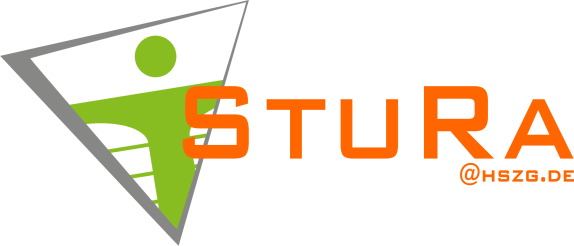 durch den  Studierendenrat der Hochschule Zittau/GörlitzStand 01.02.2017Vom Antragssteller sind alle Punkte auszufüllenEs wird darauf hingewiesen, die Richtlinien für den Verlustausgleich bei der Antragsstellung zu beachten.Vorname: _________________________ Name: ____________________________Fakultät: _____________________________________________________Studiengang: ________________________________________________MatrikelNr.: ________________Für Rückfragen zum Antrag Kontaktdaten angeben:Straße: _____________________________________________________________PLZ: __________  Ort: __________________________Telefon: ____________________ Email: ___________________________________Verlustausgleich beantragt für:Ich beantrage einen Verlustausgleich durch den StuRa in Höhe von:__________€Für (Projekt/ Veranstaltung):	________________________________________________________Ort: ___________________________________________________________________________Voraussichtliche Teilnehmerzahl: ____________ davon Studierende der HSZG _______________Begründung des Antrages: _______________________________________________________________________________________________________________________________________________________________________________________________________________________________________________________________________________________________________________Beschreibung des Projektes:Teilnehmer:Bei vorhandener Teilnehmerliste bitte den Namen und die Matrikelnummer angeben.GesamtkalkulationProjektdarstellung als Gesamtkalkulation mit einer genauen Auflistung der zu erwartenden Einnahmen / Ausgaben sowie den Gesamtkosten des Projektes. (Falls erforderlich, weitere Blätter anfügen). Für einen Verlustausgleich muss dementsprechend auch ein Verlust auftreten. Es wird maximal nur der beantragte Betrag für den Verlustausgleich ausgezahlt. Ist kein Verlust aufgetreten, so wird auch kein Verlustausgleich vorgenommen.Der Antrag wird vom FSR / den FSRs _______________________________________unterstützt.OrganisatorischHelfer / AusführungFinanziell in Höhe von insgesamt	 ______________ €Es wurde finanzielle Unterstützung bei folgender Organisation beantragt:___________________________________________ in Höhe von insgesamt:	_____________ €Beantragte / Erhaltene Sponsorengelder in Höhe von:				_____________ €Ich versichere, dass alle Angaben richtig und vollständig sind. Falsche oder irreführende Angaben oder eine Missachtung vereinbarter Bedingungen führen zur Rücknahme der Bewilligung. Damit verbunden ist der Verlust des Finanzanspruches. Bereits ausgezahlte Beträge sind damit zurückzuzahlen.Die Satzungen des StuRa werden mit der Unterschrift anerkannt.Ergänzungen zu diesem Antrag sind nur in Schriftform gültig.Eine Auszahlung der bewilligten Beträge kann nur gegen Vorlage der Original Quittungen und Rechnungen erfolgen.Die Vorlage der abrechnungsrelevanten Unterlagen muss innerhalb von 6 Wochen nach Ende der Veranstaltung erfolgen.Die Richtlinien des Verlustausgleiches sind zu beachten.____________________								____________________
Ort, Datum								UnterschriftVom StuRa auszufüllen(   ) Antrag wurde abgelehnt(   ) Antrag wurde genehmigt durch: _______________________________________________	<= 2000 €	Unterschrift Ref. Leiter/in Finanzen __________________________________	<= 4000 €	Beschluss der anwesenden StuRa-Mitglieder (> 50 %) 	mit ___ von ___ Stimmen	> 4000 €	Beschluss stimmberechtigter StuRa-Mitglieder (> 2/3)	 mit ___ von ___ StimmenBei Genehmigung durch Beschluss ist eine Kopie der Beschlussliste der Sitzung als Anhang beizufügen.Grund der AblehnungName des TeilnehmersMatrikelName des TeilnehmersMatrikel1112123134145156167178189191020EinnahmenEinnahmenAusgabenAusgabenArtHöhe €ArtHöhe €Summe€Summe€